BUFFER ISSUE RESOLUTION DOCUMENT (BIRD)BIRD NUMBER: 	202.1_ISSUE TITLE:   		Electrical Descriptions of ModulesREQUESTOR:     		Walter Katz, Signal Integrity SoftwareDATE SUBMITTED:	January 22, 2020DATE REVISED:	DATE ACCEPTED: 	STATEMENT OF THE ISSUE:The industry lacks a method to describe modules that consist of one or more integrated circuits or other modules mounted on a printed circuit board, multi-chip module or substrate that connects them to a system through a set of pins.  The following BIRD proposes a new type of file called .emd – Electrical Module Description (EMD) – that addresses this need.  This proposal does not encompass an electrical description of connectors and other interconnect devices. ANALYSIS PATH/DATA THAT LED TO SPECIFICATION:This BIRD has resulted from several years of discussion regarding the need for more flexible descriptions of module interconnects in IBIS. It was decided to avoid a keyword-based approach, in favor of a circuit language approach. IBIS-ISS was developed for this purpose, and a means to instantiate IBIS-ISS models from IBIS became the logical next step.SOLUTION REQUIREMENTS:The IBIS specification must meet these requirements:Table 1: Solution RequirementsBACKGROUND INFORMATION/HISTORY:STATEMENT OF THE RESOLVED SPECIFICATIONS:Under Section 3, First ParagraphREPLACEUnless noted otherwise, this section contains general syntax rules and guidelines for IBIS file formats .ibs (Sections 4, 5, 6 and 12), .pkg (Section 7), .ebd (Section 8), .ims (Section 11), and where applicable, .ami (Sections 10.3 through 10.11) and parameter passing files (Section 6.3).WITH (adding .emd, .ems):Unless noted otherwise, this section contains general syntax rules and guidelines for IBIS file formats .ibs (Sections 4, 5, 6 and 12), .pkg (Section 7), .ebd (Section 8), .ims (Section 11), .emd (Section 12??), .ems (Section 13??), and where applicable, .ami (Sections 10.3 through 10.11) and parameter passing files (Section 6.3).ADD to Section 3.3 Keyword Hierarchy:.emd FILE   ├── File Header Section   │         ├── [IBIS Ver]   │         ├── [Comment Char]   │         ├── [File Name]   │         ├── [File Rev]   │         ├── [Date]   │         ├── [Source]   │         ├── [Notes]   │         ├── [Disclaimer]   │         └── [Copyright]     │   ├── [Begin EMD]   │         ├── [Manufacturer]   │         ├── [Description]   │         ├── [Number of EMD Pins]    │         ├── [EMD Pin List]				signal_name, signal_type   │         │         │						bus_label   │         │         └── [End EMD Pin List]   │         │   │         ├── [EMD Parts]   │         │         └── [End EMD Parts]   │         │   │         ├── [EMD Designator List]   │         │         └── [End EMD Designator List]   │         │     │         ├── [Designator Pin List]			signal_name, signal_type   │         │         │						bus_label   │         │         └── [End Designator Pin List]   │         │   │         ├── [Voltage List]   │         │         └── [End Voltage List]   │         │   │         ├── [EMD Group]   │         │         └── [End EMD Group]   │         │   │         └── [End EMD]   │   ├── [EMD Set]   │         ├── [Manufacturer]   │         ├── [Description]   │         ├── [EMD Model]				Param, File_TS, File_IBIS-ISS,   │         │         │						Unused_port_termination,   │         │         │						Number_of_terminals   │         │         └── [End EMD Model]    │         │   │         └── [End EMD Set]   │   └── [End].ems FILE   ├── File Header Section   │         ├── [IBIS Ver]   │         ├── [Comment Char]   │         ├── [File Name]   │         ├── [File Rev]   │         ├── [Date]   │         ├── [Source]   │         ├── [Notes]   │         ├── [Disclaimer]   │         └── [Copyright]     │   ├── [EMD Set]   │         ├── [Manufacturer]   │         ├── [Description]   │         ├── [EMD Model]				Param, File_TS, File_IBIS-ISS,   │         │         │						Unused_port_termination,   │         │         │						Number_of_terminals   │         │         └── [End EMD Model]    │         │   │         └── [End EMD Set]   │   └── [End]In Section 4:REPLACEKeyword:	[File Name]Required:	YesDescription:	Specifies the file name of the file containing this keyword.Usage Rules:	The file name shall conform to the rules in item 3 of Section Error! Reference source not found..2, "SYNTAX RULES".  In addition, the file name shall use the extension “ibs”, “pkg”, “ebd”, or “ims”.  The file name shall be the actual name of the file.Example:[File Name]     ver6_1.ibsKeyword: 	[File Rev]Required:	YesDescription:	Tracks the revision level of a particular .ibs, .pkg, .ebd, or .ims file.Usage Rules:	Revision level is set at the discretion of the engineer defining the file.  The following guidelines are recommended:0.x	 silicon and file in development1.x	 pre-silicon file data from silicon model only2.x	 file correlated to actual silicon measurements3.x	 mature product, no more changes likelyExample:[File Rev]      1.0                     | Used for .ibs file variationsWITH (adding .emd, .ems)Keyword:	[File Name]Required:	YesDescription:	Specifies the file name of the file containing this keyword.Usage Rules:	The file name shall conform to the rules in item 3 of Section Error! Reference source not found..2, "SYNTAX RULES".  In addition, the file name shall use the extension “ibs”, “pkg”, “ebd”, “ims”, “emd”, or “ems”.  The file name shall be the actual name of the file.Example:[File Name]     ver7_1.ibsKeyword: 	[File Rev]Required:	YesDescription:	Tracks the revision level of a particular .ibs, .pkg, .ebd, .ims, .emd, or .ems file.Usage Rules:	Revision level is set at the discretion of the engineer defining the file.  The following guidelines are recommended:0.x	 silicon and file in development1.x	 pre-silicon file data from silicon model only2.x	 file correlated to actual silicon measurements3.x	 mature product, no more changes likelyExample:[File Rev]      1.0                     | Used for IBIS file variationsIn Section 6.3.6 :REPLACEfile formats except .ami (e.g., .ibs, .pkg, .ebd and .ims)WITH (pages 118, 119, 139, 140)file formats except .ami (e.g., .ibs, .pkg, .ebd, .ims, .emd, and .ems)Move Section 12 to Section 14 and Add a New Section 12?:12  ELECTRICAL MODULE DESCRIPTION (EMD)INTRODUCTION “Module” is a generic term describing a printed circuit board (PCB), multi-chip module (MCM), stacked die component, interposer, or substrate which can contain components or other modules, and which can connect to another board or module through a set of user-visible pins.  The electrical connectivity of such a board or module-level component is described through an “Electrical Module Description”.  For the purposes of the rest of this section, “module” shall mean PCB, MCM, stacked die, interposer, substrate or similar structure connecting EMD Models. For example, a DIMM module is a module-level component that is used to attach several DRAM components on the PCB to another module through edge connector pins.  An Electrical Module Description file (a .emd file) is defined to describe the connections of a module-level component between the module pins and its components on the module.I/O pins in the EMD Pin List and the Designator Pin List that have the same signal_name are considered connected. This assumption is due to the expectation that some EMD files will be generated automatically from computer aided design (CAD) layout databases. Each pin in a CAD database is with a CAD “net” (short for “network”), and when two pins are ass with the same CAD net, they are connected. Normally the signal_name of EMD pins and designator pins will be the same as their ass CAD net in the layout database. An exception to this is when there are series terminations and/or parallel terminations. In this case the model maker can choose to either:Combine two CAD nets into an extended net. All the pins in the two CAD nets will use the extended net name as their signal_name in the EMD file. The termination resistor or capacitor would be included in the  for this extended net. An extended net is defined as the list of EMD and designator pins associated with a common path through . Create separate s for each CAD net. The termination component must be assigned a designator in this case.One of the features of an EMD file is to enable the EDA tool to generate all the extended nets. What is and is not included in an EMD Model is defined by its boundaries, referred to here as interfaces.  For the definition of interfaces, see the [EMD Model] keyword. Usage Rules:A .emd file is intended to be a stand-alone file, not referenced by or included in any .ibs, .ebd, or .pkg file.  Electrical Module Descriptions are stored in a file whose name is <stem>.emd, where <stem> must conform to the naming rules given in Section Error! Reference source not found. of this specification.  The emd extension is mandatory.Contents:A .emd file is structured like a standard .ibs file.  It must contain the following keywords, as defined in IBIS: [IBIS Ver], [File Name], [File Rev], and [End].  It may also contain the following optional keywords: [Comment Char], [Date], [Source], [Notes], [Disclaimer], and [Copyright].  The actual module description is contained between the keywords [Begin EMD] and [End EMD], and includes the keywords listed below:.emd file keywords [Begin EMD][Manufacturer][Description]      [Number Of EMD Pins][EMD Pin List] [End EMD Pin List]       [EMD Parts][End EMD Parts]      [EMD Designator List][End EMD Designator List]      [Designator Pin List] [End Designator Pin List][Voltage List][End Voltage List][EMD Group][End EMD Group][End EMD][EMD Set]		[EMD Set] keywords permitted within a .emd file and covered later[Manufacturer][Description]      [EMD Model]      [End EMD Model][End EMD Set].ems file Keywords[EMD Set][Manufacturer][Description]      [EMD Model]      [End EMD Model][End EMD Set]KEYWORD DEFINITIONSKeyword:	[Manufacturer]Required:	YesDescription:	Declares the manufacturer of the module that uses this .emd file.Usage Rules:	Following the keyword is the manufacturer’s name.  It must not exceed 40 characters and can include blank characters.  Each manufacturer must use a consistent name in all .emd files.Example:[Manufacturer] Quality SIMM Corp.Keyword:	[Description]Required:	NoDescription:	Provides a concise yet easily human-readable description of what kind of interconnect the [EMD Set] represents.Usage Rules:	The description shall fit on a single line and may contain spaces.Example:[Description]   6-Pin Quad Ceramic Flat PackKeyword:	[Begin EMD]Required:	YesDescription:	Marks the beginning of an Electrical Module DescriptionUsage Rules:	The keyword is followed by the name of the module-level component. The length of the component name must not exceed 40 characters in length, and blank characters are allowed.  There must be a matching [End EMD] keyword.Other Notes:	Only one [Begin EMD] keyword is permitted in a .emd file.  This is different than the similar rules for .ibs, .pkg, and .ebd file.Example:[Begin EMD]  16X8_SIMMKeyword:	[Number Of EMD Pins]Required:	YesDescription:	 the number of EMD pins to expect.  EMD pins are any externally accessible electrical connection to the module.Usage Rules:	The field must be a positive integer. The [Number Of EMD Pins] keyword must be positioned before the [EMD Pin List] keyword. This does not include the number of designator pins.Example:[Number Of EMD Pins] 128Keyword:	[EMD Pin List]Required:	YesDescription:	 the pin names of the user accessible pins. It also  which pins are connected to power and ground. Sub-Params:	signal_name, signal_type, bus_labelUsage Rules:	Following the [EMD Pin List] keyword are four columns.  The first column lists the pin name (in the data book this can also be called pin number).  The second column lists the name of the signal connected to that pin.  The third column is required if the pin is a rail pin or a noconnect pin. The allowed values for this third column (as defined in Section 3.2 are:POWER 	- reserved model name, used with power supply pinsGND   	- reserved model name, used with ground pinsNC    	- reserved model name, used with no-connect pinsNote, ‘NC’ is sometimes used for non-digital pins that cannot be described by IBIS functions.The fourth column (bus_label) is optional for rail pins (signal_type POWER or GND).  The bus_label is a name given to a subset of the pins on a rails signal_name.  All pins that have the same bus_label must have the same signal_name.  If the bus_label column is not specified for signal_type POWER or GND, then the bus_label shall be assumed to be the signal_name.The [EMD Pin List] keyword shall be followed by the strings “signal_name”, “signal_type”, and “bus_label” as column headings.There must be as many pin_name/signal_name/bus_label rows as there are pins given by the preceding [Number Of EMD Pins] keyword.  Pin names must be the alphanumeric external pin names of the module.  The pin names cannot exceed eight characters in length.  As described in Section 3.2 the reserved words “GND”, “POWER”, and “NC” are case-insensitive.All non-rail pins (generically referred to as I/O pins) are required to be listed and have only a signal_name entry.  No signal_type or bus_label entry is permitted.  The signal_name entry may be used to signify the primary connection to other I/O pins (necessary for Aggressor_Only described later).It is often convenient to merge multiple rail pins into a single interconnect model terminal.  This may include all of the rail pins with the same signal_name on the same interface, or all of the rail pins with the same bus label on the same interface.  In this case, all of the pins that are merged together into a single terminal are “shorted”.Example:|  A SIMM Module Example:|[Begin EMD]  16X8_SIMM[Manufacturer] Quality SIMM Corp.[Number Of Pins]  6[EMD Pin List]  	signal_name   signal_type	bus_label A1          	GND      	  GNDA2          	DQ1      					| I/O pinA3          	DQ2     					| I/O pinA4          	POWER5   	  POWER  		Power5x  A5          	RFU       	  NCA6          	POWER3.3 	  POWER  [End EMD Pin List]   Keyword: 	[End EMD Pin List]Required: 	YesDescription: 	Indicates the end of the data after [EMD Pin List].Example: [End EMD Pin List] Keyword:	[EMD Parts]Required:	Yes, if [Designator Pin List] is defined belowDescription:	Maps an EMD part to an IBIS component or EMD module.Usage Rules:  The [EMD Parts] keyword shall be followed by a list of all the EMD parts (also called part numbers or part names in industry).  Each EMD part is followed by the file reference of the .ibs or .emd file containing the electrical description of the component or board, then the name of the component itself as given by the .ibs or .emd file’s [Component] or [Begin EMD] keyword respectively.  While official names of parts are recommended, this is not required. The referenced .ibs or .emd files shall exist in the same directory as the calling .emd file or shall exist in a relative path under this directory.For the context in this Electrical Module Description section, a “part” declaration shall be one data line under [EMD Parts].A part that is a .emd file can itself reference an EMD module. This shall be limited to 6 hierarchy levels of nested .emd files. An EMD file may not reference itself directly or indirectly.The EMD part, file reference, and component/define module name terms are separated by white space.The EMD part is limited to forty characters.Every part referenced in the EMD Designator List shall have one and only one entry in this list of parts.NAs in the file reference and component/define module columns are permitted if the part has functionality outside of the scope of the IBIS specification, such as certain analog parts.  The NA in the File reference column indicates that the part model is not available, although its pinout may be known and included as [Designator Pin List] entries.It is also permitted to use a .ibs file and a component/define module name to show the part pinout and to document some known rails and digital I/O pins that are supported by IBIS.  Pins whose functions are not supported by IBIS could be documented with NC or with Terminator models.A [Notes] section or a separate readme file should document these unknown parts or parts where certain pins cannot be modeled in IBIS. Some EDA tools may deal with these special cases in a tool-specific manner.Example:[EMD Parts]|| part_name		file_reference	component/define_moduleProcessor    	pp100.ibs 		ProcessorMemory_16X8    	simm.emd  	      16X8_SIMM74LS244       	ls244.ibs	      NoName_74LS244Res_10K        	r10K.ibs       	My_10K_Pullup|ABC            	NA                NA	| Undocumented PartsBCD            	NA                NA	| without files|C555           	timer.ibs         X555  | Timer with digital control|                 [End EMD Parts] Keyword: 	[End EMD Parts]Required: 	YesDescription: 	Indicates the end of the data after [EMD Parts]. Example: [End EMD Parts] Keyword:	[EMD Designator List]Required:	Yes, if [Designator Pin List] is defined belowDescription:	Maps an EMD designator to an IBIS .Usage Rules:	The [EMD Designator List] keyword must be followed by a list of all the EMD designators (also called reference designators in industry).  Each EMD designator is followed by a part name. For the context in this Electrical Module Description section, a “designator” shall be  in the data following [EMD Designator List].The EMD designator and part is separated by white space.The EMD designator is limited to ten characters. “*” is an illegal designator name.Example:[EMD Designator List]|| EMD Designator 	Part Nameu23              	Processor u24              	Memory_16X8u25              	74LS244a u26              	Res_10K [End EMD Designator List] Keyword: 	[End EMD Designator List]Required: 	YesDescription: 	Indicates the end of the data after [EMD Designator List]. Example: [End EMD Designator List] Keyword:	[Designator Pin List]Required:	YesDescription:	 the pin names of the designator pins.  It also  which designator pins are connected to power and ground.  Designators are defined in the [EMD Designator List] section and can be instances of either a .ibs [Component] or a .emd [Begin EMD].Sub-Params:	signal_name, signal_type, bus_labelUsage Rules:	Following the [Designator Pin List] keyword are three columns.  The first column lists the pin name (in databook this can also be called pin number). The second column lists the  ass the pin_name.  This signal_name is assigned  the  EMD and may be from the signal_names  the designator .ibs [Component] or  the designator .emd [Begin EMD].  This allows attached components or attached electrical module descriptions with standardized pin_name positions but with different manufacturer .The third column is required if the pin is a rail pin or a noconnect pin.The allowed values for this third column are:POWER 	- reserved model name, used with power supply pinsGND   	- reserved model name, used with ground pinsNC    	- reserved model name, used with no-connect pinsNote, NC is sometimes used for non-digital pins that cannot be described by IBIS functions.The fourth column, bus_label, is optional for rail pins (signal_type POWER or GND). The bus_label entry is a name assigned to a subset of the pins with a rail signal_name.  The optional bus_label entry provides a way to describe some routing groupings such as left and right-rail paths.  If the bus_label column is not specified for signal_type POWER or GND, then the bus_label shall be assumed to be the signal_name.The [Designator Pin List] keyword shall be followed by the strings “signal_name”, “signal_type”, and “bus_label” as column headings.Pin names must be the alphanumeric external pin_names of the designator.  The pin names cannot exceed eight characters in length.  In addition, NC is a legal signal_type and indicates that the pin is a “noconnect”.  As described in Section 3.2 the reserved words “GND”, “POWER”, and “NC” are case-insensitive. non-rail pin_name pin (generically referred to as I/O pins)  a signal_name entry.  o signal_type or bus_label entry is permitted.  Example:| A SIMM Module Example:|[Begin EMD]  16X8_SIMM[Manufacturer] Quality SIMM Corp.[Number Of EMD Pins] 6[EMD Pin List]  signal_name   signal_type bus_labelA1              VSS           GNDA2              DQ1     		 			| I/O pinA3              DQ2       					| I/O pinA4              VDD           POWER       VDD1   A5              VDD           POWER       VDD2  A6              VDDQ          POWER   [End EMD Pin List]   [Designator Pin List] signal_name signal_type bus_label U1.11                 VSS         GNDU1.12                 DQ1  					| I/O pinU1.13                 DQ2  					| I/O pinU1.14                 VDD         POWER       VDD1U2.21                 VDD         POWER       VDD2U2.22                 DQ1					| I/O pinU2.23                 DQ2					| I/O pinU2.24                 VDDQ        POWER [End Designator Pin List]   Keyword: 	[End Designator Pin List]Required: 	YesDescription: 	Indicates the end of the data after [Designator Pin List]. Example: [End Designator Pin List] Keyword:	[Voltage List]Required:	NoDescription:	 the signal_names or bus_labels that are rail signals and their voltage values.Usage Rules:	Under the [Voltage List] keyword are four columns:The first column lists the voltage rail name of a signalnameor a bus_label  The second column, V(typ), lists the typ value of the voltage.  This entry is requiredThe third column, V(min), lists the min (by magnitude) value of the voltage.  If missing, ‘NA’ is entered and the default value is V(typ)The fourth column, V(max) lists the max (by magnitude) value of the voltage. If missing, ‘NA’ is entered and the default value is V(typ)Other Notes:	This keyword can be used in several ways: Provides information about expected voltage source values at [EMD Pin List] and [Designator Pin List] interfaces for any or all the  The EDA tool can override these values.  This might occur ith a SPICE netlist that provides its own sources  f V(min) and V(max) are not supplied (as might occur with a SPICE netlist and its sources)Declares external sources at the [EMD Pin List] and/or [Designator Pin List] interfaces for the named voltages Because the [Voltage List] entries may be incomplete or because V(min) and/or V(max) values may be omitted, combinations of the above options are permitted.  [Voltage List] entries shall be with the corresponding corner values in [Model] entries.  That is, V(typ) values should be used with typ corner conditions, V(min) with min corner conditions, and V(max) with max corner conditions.In a power aware simulation, voltages will be supplied by the EDA tool at the EMD pins from voltage sources in the board or module that uses the EMD.Example:[Voltage List]| V(name) V(typ) V(min) V(max)VSS       0.0    0.0    0.0VDD       1.2    1.1    1.3[End Voltage List]Keyword: 	[End Voltage List]Required: 	YesDescription: 	Indicates the end of the data after [Voltage List]. Example: [End Voltage List] Keyword:	[EMD Group]Required:	YesDescription:	 [EMD Group] has a single argument, which is the name of the associated EMD Group.  The length of the EMD Group name shall not exceed 40 characters in length.  Blank characters are not allowed.  The [EMD Group]/[End EMD Group] keyword pair is hierarchically scoped by the [Begin EMD] keyword. The [EMD Group] keyword is used to define a list of [EMD Set]s by name that shall be used together to define EMD Models to be used in a simulation.  A simulation may contain EMD Models from the EMD Sets listed in only one Group.Usage Rules:	[Begin EMD] must contain one or more [EMD Group] keywords (identified by a name).  Each [EMD Group] must contain at least one [EMD Set] name.  EMD Sets contain EMD Models used to describe EMD pin or IBIS designator pin connections to IBIS-ISS EMD Sets that exist for the module shall be listed in one or more EMD Groups.  An EMD Group is required even if it references only one EMD Set.  The section under the [EMD Group] keyword shall have two entries per line, with each line identifying one EMD Set associated with the module.  The entries shall be separated by at least one white space.  The first entry lists the EMD Set name (up to 40 characters long).  The second entry is the file reference of the file containing the EMD Set and shall have the extension “ems”.  This file reference shall conform to the rules given in Section 3, ‘GENERAL SYNTAX RULES AND GUIDELINES’.  If the EMD Set is in the same .ibs file as [Begin EMD], then the second entry shall be “NA”. The files containing the EMD Sets with the “ems” extension shall be located in the same directory as the .emd file or in a specified directory under the .emd file as determined by the directory path according to the file name rules given in Section 3, ’GENERAL SYNTAX RULES AND GUIDELINES’ (i.e., a file reference containing a relative path to a directory below that of the referencing .emd file is permitted).  An EMD Set with matching name shall be found in the stated location for each EMD Set named in the [EMD Group] keyword.Each EMD Set name and its file_reference may only appear once under each [EMD Group] keyword for a given designator.Refer to Section 13. for connection rules and limitations on the permissible EMD Set links under each [EMD Group] keyword and after some more terms and rules related to [EMD Set] and [EMD Model] keywords are presented.Examples:| Example 1|[EMD Group]  		Full_ISS_PDN_1| EMD Set    		file_referenceFull_ISS_PDN_1          NA                   | The [EMD Set] is                                             | present in the .emd file for                                             | all pins[End EMD Group]|| Example 2|[EMD Group]  		Full_ISS_PDN_sn_2| EMD Set    		file_referenceFull_ISS_PDN_sn_2       NA                   | The [EMD Set] is                                             | present in the .emd file for                                             | all I/O pins and PDN[End EMD Group]Keyword: 	[End EMD Group]Required: 	Yes, for each instance of the [EMD Group] keywordDescription: 	Indicates the end of the data for one [EMD Group]. Example: [End EMD Group] Keyword:	[End EMD]Required:	YesDescription:	Marks the end of a module.Usage Rules:	This keyword must come at the end of each complete module description.Example:[End EMD]13 	EMD SET AND EMD MODEL DESCRIPTION13.1	EMD SET KEYWORD DESCRIPTIONKeyword:	[EMD Set]Required:	NoDescription:	Used to contain EMD ModelsUsage Rules:	[EMD Set] has a single argument, which is the name of the EMD Set.  The length of the EMD Set name shall not exceed 40 characters in length.  Blank characters are not allowed.  The [EMD Set]/[End EMD Set] keyword pair is hierarchically equivalent in scope to [Begin EMD].The section under the [EMD Set] keyword may contain a [Manufacturer] keyword section and [Description] keyword section and shall contain one or more EMD Models.  See the section [EMD Model] for a description of the content of each EMD Model.An EMD Set contains a list of EMD Models that have a logical association such as:All signals in a bus (e.g. DDR4, or PCIeG3)Full PDN structures from EMD pins to designator pinsFull PDN structures from EMD pins to EMD pinsAll I/O structures between EMD pins and designator pinsI/O structures from designator pins to designator pinsCombinations of I/O and PDN structuresCoupled modelsTouchstone electrical modelsDecoupling capacitor modelsIBIS-ISS electrical modelsExample:[EMD Set] Signal_Integrity[Manufacturer] Acme Packaging, Inc.[Description] This set contains one model for each I/O buffer[EMD Model] DQ1…[End EMD Model][EMD Model] DQ2…[End EMD Model][EMD Model] DQS…[End EMD Model][End EMD Set]Keyword:	[Manufacturer]Required:	YesDescription:	Declares the manufacturer of the module that uses this .emd file.Usage Rules:	Following the keyword is the manufacturer’s name.  It must not exceed 40 characters and can include blank characters.  Each manufacturer must use a consistent name in all .emd files.Example:[Manufacturer] Quality SIMM Corp.Keyword:	[Description]Required:	NoDescription:	Provides a concise yet easily human-readable description of what kind of interconnect the [EMD Set] represents.Usage Rules:	The description shall fit on a single line and may contain spaces.Example:[Description]   6-Pin Quad Ceramic Flat PackKeyword: 	[End EMD Set]Required: 	Yes, for each instance of the [EMD Set] keyword.Description: 	Indicates the end of the EMD Set data. Example: [End EMD Set] 13.2 GENERAL EMD SET AND EMD MODEL FILE SYNTAX REQUIREMENTSTerminal lines under the [EMD Model] keyword describe connections.Pin_name in this context is either the pin_name in the [EMD Pin List], or designator.pin_name in the [Designator Pin List] for designator pins. I/O terminals shall be connected using only the pin_name qualifier.Rail terminal connections have more options to support direct connections to terminals or to groups of terminals using pin_name, signal_name, or bus_label. The rail terminal can connect to:  a specific designator or [EMD Pin List] rail pin_nameall the designator pins of a rail signal_name within a designatorall designator pins of a rail bus_label within a designatorall the [EMD Pin List] rail pins of a rail bus_labelOne or more EMD Sets may be included in a separate EMD Set file, using a file name with the extension “ems”, or within the .emd file.  The [EMD Set] keyword can contain the optional [Manufacturer] and [Description] keywords and one or more [EMD Model] keywords and the [EMD Model] associated subparameters, as listed in Table 40.TableError! Reference source not found. 40 – EMD Set and EMD Model Keywords and SubparametersWhen EMD Set definitions occur within a .emd file, their scope is “local”— they are known only within that .emd file and no other .emd file.  Usage Rules for the .ems file:EMD Models are stored in a file whose file name uses the format:<stem>.emsThe <stem> provided shall adhere to the rules given for the [File Name] keyword.  Use the “ems” extension to identify files containing EMD Models.  The .ems file shall contain the [IBIS Ver], [File Name], [File Rev], and the [End] keywords.  Optional elements include the [Date], [Source], [Notes], [Disclaimer], [Copyright], and [Comment Char] keywords.  All these keywords and associated subparameters follow the same rules as those for a normal .ibs file.Note that the [Begin EMD] and [Model] keywords are not allowed in the .ems file.  The .ems file is for EMD Models only.13.3 GENERAL EMD MODELKEYWORD DESCRIPTIONKeyword:	[EMD Model]Required:	YesDescription:	Marks the beginning of an Electrical Module Description that is used to define the interfaces to IBIS-ISS subcircuit or Touchstone files.Sub-Params:	Unused_port_termination, Param, File_TS, File_IBIS-ISS, Number_of_terminalsUsage Rules:	[EMD Model] has a single argument, which is the name of the associated EMD Model.  The length of the EMD Model name shall not exceed 40 characters in length.  Blank characters are not allowed.  The [EMD Model]/[End EMD Model] keyword pair is hierarchically scoped by the [EMD Set]/[End EMD Set] keywords.The [EMD Model]/[End EMD Model] section defines both the association between a Touchstone file or IBIS-ISS subcircuit and an EMD Model, as well as defining the terminals and terminal usage for the EMD Model in the context of the given [Begin EMD].An [EMD Model] may contain:one or more I/O signalrail and one or more I/O signalEMD The following subparameters are defined:ParamFile_IBIS-ISSFile_TSUnused_port_terminationNumber_of_terminals = <value>In addition to these subparameters, the [EMD Model]/[End EMD Model] section may contain lines describing terminals and their connections.  No specific subparameter name, token, or other string is used to identify terminal lines.Unless noted below, no EMD Model subparameter requires the presence of any other subparameter.  Param rules:The subparameter Param is optional and only legal with the File_IBIS-ISS subparameter documented below.  Param is illegal with the File_TS subparameter documented below.  Param shall be followed by three arguments: an unquoted string argument giving the name of the parameter to be passed into the IBIS-ISS subcircuit, a reserved word for the parameter format, and one numerical value or one string value (surrounded by double quotes) for the parameter value to be passed into the IBIS-ISS subcircuit.The numerical value rules follow the scaling conventions in Section 3.2, “SYNTAX RULES”.  The EDA tool is responsible for translating IBIS specified parameters into IBIS-ISS parameters.  For example, 1 megaohm, would be represented as 1M in Param value according to the Section 3 rules, but would be converted by the EDA tool to case-insensitive 1meg (1X is not recommended) or 1E6 for IBIS-ISS use.  Quoted string parameters in IBIS are converted to the string parameter syntax in IBIS-ISS subcircuits.  For example, the Param value "typ.s2p" would be converted to str('typ.s2p') in IBIS-ISS subcircuits. Examples: | Param   name     format   valueParam     abc      Value    2m        | 2E-3 in IBISParam     def      Value    4k        | 4E3 in IBIS     Param     ts_file  Value    "typ.s2p" | file name string passed                                      | into IBIS-ISSFile_IBIS-ISS rules:Either File_IBIS-ISS or File_TS is required for a [EMD Model]/[End EMD Model] group.  The File_IBIS-ISS subparameter is followed by two unquoted string arguments consisting of the file_reference and circuit_name (.subckt name) for an IBIS-ISS file.  The IBIS-ISS file under file_reference shall be located in the same directory as the referencing .emd file or .ems file or in a specified directory under the referencing file as determined by the directory path (i.e., a file reference containing a relative path to a directory below that of the referencing .emd or .ems file is permitted).Example: | file_type    file_reference    circuit_name(.subckt name)File_IBIS-ISS  net.iss           netlist_typFile_TS rules:Either File_TS or File_IBIS-ISS is required for a [EMD Model]/[End EMD Model] group.  File_TS is followed by one unquoted string argument, which is the file_reference for a Touchstone file.  The Touchstone file under file_reference shall be located in the same directory as the referencing .emd file or .ems file or in a specified directory under the referencing file as determined by the directory path (i.e., a file reference containing a relative path to a directory below that of the referencing .emd or .ems file is permitted).Example: | file_type    file_referenceFile_TS        typ.s8pUnused_port_termination rules: The Unused_port_termination subparameter is required under this condition:File_TS is used and the number of terminal lines (described below) is less than N+1 (where N is the number of ports in the Touchstone file)Unused_port_termination is illegal under these conditions:File_IBIS-ISS is usedFile_TS is  and the number of terminal lines is N+1If required, only one Unused_port_termination subparameter may appear for a given [EMD Model] keyword.The Unused_port_termination subparameter is followed by white space and one of these arguments:OpenReferenceResistance“Open” declares that the unused ports remain unterminated (open-circuited).“Reference” declares that the EDA tool terminates all unused ports with resistors whose resistance values are equal to the reference impedances provided in the Touchstone file for the respective unused ports, and all connected to the model’s reference terminal.“Resistance” declares that the EDA tool terminates all unused ports with resistors, all having the same value, and all connected to the model’s reference terminal.  The “Resistance” entry is followed by a third column entry with the (non-negative) numerical resistance value.Examples:Unused_port_termination		OpenUnused_port_termination		ReferenceUnused_port_termination		Resistance	43.5Number_of_terminals rules: The Number_of_terminals subparameter is required and defines the number of terminals associated with the EMD Model.  The subparameter name shall be followed by a single integer argument on the same line.  The argument shall be separated from the subparameter name by the “=” character. The subparameter name, “=” character, and argument may optionally be separated by whitespace.Only one Number_of_terminals subparameter may appear for a given [EMD Model] keyword.  The Number_of_terminals subparameter shall appear before any terminal lines and after all other subparameters for a given EMD Model.For File_IBIS-ISS, the Number_of_terminals value shall be equal to the number of subcircuit terminals for an IBIS-ISS subcircuit.  Because an IBIS-ISS subcircuit requires at least one terminal the Number_of_terminals value shall be 1 or greater.  The IBIS-ISS subcircuit terminals shall not contain an ideal reference node (SPICE node 0 or its synonyms).For File_TS, the Number_of_terminals value shall be a value equal to N+1 (where N is the number of ports in the Touchstone file).  Because a Touchstone file requires at least one port, the Number_of_terminals value shall be 2 or greater.Example:Number_of_terminals = 3Terminal line rules: The terminal lines shall appear after the Number_of_terminals subparameter and before the [End EMD Model] keyword.Terminal lines are of the following form, with each identifier separated by whitespace:       <Terminal_number> <Terminal_type> <Terminal_type_qualifier> <Qualifier_entry> [Aggressor_Only]Terminal_numberThe Terminal_number is the identifier for a specific terminal. The value shall be 1 or greater and less than or equal to the Number_of_terminals. The same Terminal_number shall not appear more than once for a given EMD Model.For File_IBIS-ISS, the Terminal_number entry shall match the IBIS-ISS terminal (node) position.  The Terminal_number entries may be listed in any order as long as there are no duplicate entries. Each IBIS-ISS terminal shall have a terminal line entry.For File_TS, the Terminal_number entry shall match the Touchstone file port number or reference terminal line, as shown below.  The Terminal_number entries may be listed in any order as long as there are no duplicate entries.  The terminal line for Terminal_number N+1 is required as a reference terminal for each port and shall be connected to a rail terminal or A_gnd in the EMD Model.  At least one other terminal line entry is required.Terminal_number	Port1                    		12                         	2…N                       	NN+1			Reference terminal for the Touchstone fileFor Touchstone files, each unused port and its corresponding Terminal_number shall be terminated in simulation with a resistor whose value corresponds to the Unused_port_termination subparameter entry. The resistor is connected to the model’s reference terminal.Terminal_type
The Terminal_type is a string that identifies whether the terminal is a reference, supply or I/O terminal and whether the terminal is connected to a EMD pin or designator pin.  (Note that “I/O” in this context is a synonym for “signal”, as opposed to “supply” or “rail”; it is not intended to imply model type as used in the “Model_type” subparameter).Terminal_type A_gnd defines a connection to the simulator global reference node.  The A_gnd node can be used at any interface.Terminal_type A_gnd is not required under File_TS or File_IBIS-ISS.If present under File_TS, Terminal_type A_gnd may be used only once on the N+1th terminal line. If present under File_IBIS-ISS, Terminal_type A_gnd may be used any number of times on any of the terminal lines.Furthermore, if the terminal is connected to a buffer supply rail, the Terminal_type identifies to which specific buffer rail the terminal is connected.  The Terminal_type shall be one of the following:Pin_I/O Pin_Rail  A_gndTerminal_type_qualifier 
Terminal_type_qualifier is a string that identifies the association between a terminal and a specific pin_name, signal_name or bus_label in the [EMD Pin List], or specific pin_name, signal_name, or bus_label in the [Designator Pin List]. Qualifier_entry 
The <Qualifier_entry>, shown in angle brackets, is the name required for the following Terminal_type_qualifiers:pin_name <pin_name_entry>signal_name <signal_name_entry> bus_label <bus_label_entry> Terminal_type_qualifier 
The Terminal_type_qualifier is a string that identifies the association between a terminal and a specific pin_name, signal_name, or bus_label. Aggressor_Only
The Aggressor_Only entry is optional and is indicated by the string “Aggressor_Only” without the quotation marks.  Assigning Aggressor_Only to a pin assigns the Aggressor_Only properties to all pins of the same signal_name listed in the [EMD Pin List] and [Designator Pin List] keywords.  Multi-line EMD Models may describe only a subset of a coupled structure (e.g., a 64-line bus may be described by a four-line EMD Model).  As a result, while the interconnects at the edges of the EMD Model may induce crosstalk onto other interconnects nearby, being on the edge of the EMD Model, they may not themselves experience the full crosstalk impact that the corresponding interconnect experiences in the real, full structure.  13.  TERMINAL_TYPE ASSOCIATIONS FOR EMD AND DESIGNATOR PINSTerminal lines describe the IBIS-ISS node or Touchstone port that each terminal should be connected to. Terminals may be at EMD or esignator in interfaces.  The arrangement of the terminal line entries (columns) is described below.The first column, Terminal_number, contains an integer between 1 and the Number_of_terminals that describes the ordinal (positional) number of the IBIS-ISS node in the EMD Model subcircuit or Touchstone file port.  The second column is Terminal_type, the third column is Terminal_type_qualifier, the fourth column is Qualifier_entry, and there is an optional fifth column “Aggressor_Only”.The second column, Terminal_type is:For I/O connectionsTerminal_type must be Pin_I/OTerminal_type_qualifier shall be pin_nameEMD Pins shall be a pin_name in the [EMD Pin List] listDesignator Pins shall be in the form from the [Designator Pin List]:<designator>.< pin_name>For rail connectionsTerminal_type shall be Pin_RailTerminal_type_qualifier shall be one of the following:pin_nameQualifier_entry shall be a rail pin_name in the [EMD Pin List] or [Designator Pin List] and with signal_type POWER or GNDsignal_nameQualifier_entry shall be a rail signal_name in the [EMD Pin List] or of the form <designator_name>.<signal_name entry from the [Designator Pin List]For the [EMD Pin List] entry, the signal_name should match the data book entryFor [Designator Pin List] entries, the signal_name values can be assigned so that they can be with the same signal_name entries on the [EMD Pin List].  The signal_name entries do not have to be the same as those in the [EMD Designator List], [Component], or [Define EMD] entries.*.<signal_name> shall represent all of the [Designator Pin List] <signal_name> entries at all [Designator Pin List] interfaces shorted together.bus_labelQualifier_entry shall be a rail bus_label in the [EMD Pin List] or [Designator Pin List]The bus_label entry can be assigned to both the [EMD Pin List] and [Designator Pin List] entries to support a subset of connections that might be with a common signal_name.  For example, left-side routing and right-side routing might be isolated from each other.*.<bus_label> shall represent all of the [Designator Pin List] <bus_label> entries at all [Designator Pin List] interfaces shorted together.At any interfaceTerminal_type A_gnd is available at any interface and without any Terminal_type qualifierTable 41 summarizes the rules described above and applies to terminals associated with the [EMD Pin List] keyword and with the [Designator Pin List] keyword.Table 41 – Allowed Terminal_type Associations1 NotesIn the table, “X” refers to I/O pin names.  “Y” indicates POWER and GND terminals. The letter “A” designates "Aggressor_Only".“*.Y” indicates that all of the “Y” named POWER and GND terminals on each of the [Designator Pin List] interfaces are shorted together13.  RDIMM EXAMPLE ILLUSTRATING SYNTAX AND NET OPTIONS13..1 RDIMM Figures for Examples in 13..2 thru 13..4Figure X shows a DDR4 Registered DIMM containing DRAM components labeled by designators U1, U2, U4, U5 (front side) and U7-U11 (back side, not seen) and a Register component labeled by designator U3.Also shown is pre-register Net A07 connecting from an EMD to a of designator U3 and post-register net BA07 connecting from a of designator U3 to esignator of designators U4, U5, U7, and U8 as well as termination resistor RN13 connecting to the VTT rail.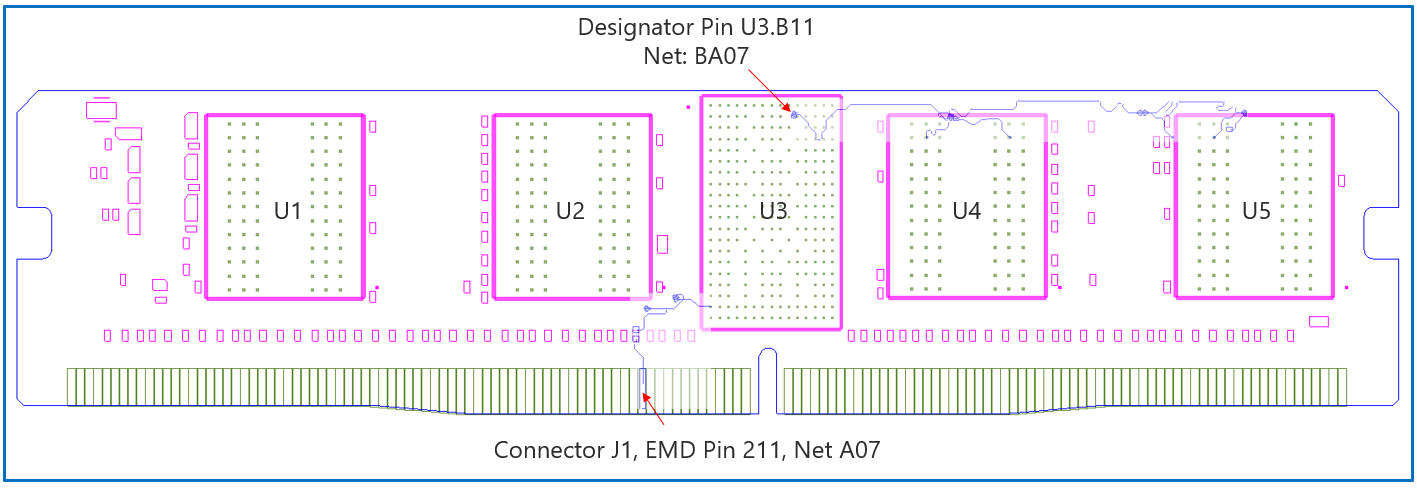 Figure XFigure Y (Example 1), a zoomed in area of Figure X, shows an example of an extended net. The extended net A07 can be modeled two ways:One EMD Model defining only terminals for EMD 211 and U3.W1.  The EMD Model contains the complete signal path of net A07, the series resistor R123, and net A07r combined as part of the A07.iss electrical model A07_1) (Example 1)One EMD Model or multiple EMD Models contained with an EMD Set that include terminals for EMD 211 and U3.W1 and two terminals for the pins of the series resistor.  The resistor would be assigned a designator (R123) referencing an IBIS component.  (Examples 2, 3) The connection between Net A07 and Net A07r through R123 might be determined automatically in some EDA tools or entered manually.  Or Net A07 and Net A07r can be treated as two independent nets.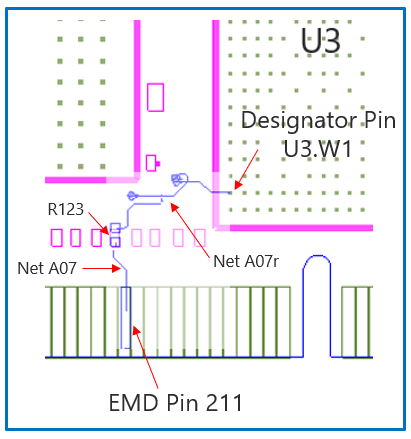 Figure YFigure Z (Examples 2, 3), a zoomed in area of Figure X, shows an example of an internal net. The post-register net BA07 connects from the register’s U3.B11 to the DDR4 DRAMs’ U4.M8, U5.M8, U7.M8, and U8.M8 as well as to one esignator of the termination resistor RN13.  RN13 terminates the signal to the VTT rail.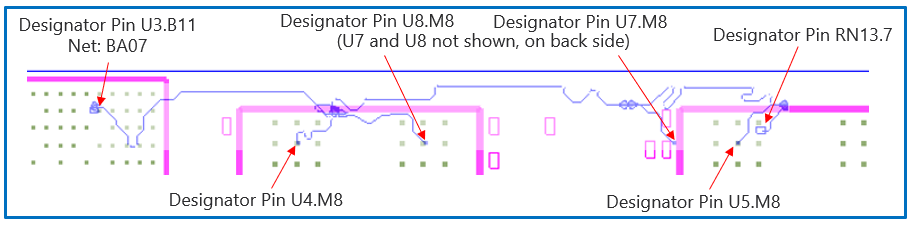 Figure Z13..2 Example 1 (R123 and RN13 Embedded in A07_1 and BA07_1)|******************************************************************************| EMD Syntax Example 1 (Net A07 with Embedded Resistors) | Using DDR4 RDIMM Example[Begin EMD] DDR4_RDIMM_1[Number of EMD Pins] 4[EMD Pin List] signal_name signal_type  bus_label203            VSS         GND211            A07         212            VDD         POWER        VDD1223            VTT         POWER[End EMD Pin List][EMD Parts]DDR4_Reg_253b  register.ibs   DDR4_RegisterDDR4_x8_78b    dram.ibs       DDR4_8Gb_x8[End EMD Parts][EMD Designator List]U3        DDR4_Reg_253bU4        DDR4_x8_78bU5        DDR4_x8_78bU7        DDR4_x8_78bU8        DDR4_x8_78b[End EMD Designator List][Designator Pin List] signal_name  signal_type  bus_labelU3.B9                 VDD          POWER        VDD1U3.B11                BA07U3.B12                VSS          GNDU3.V3                 VDD          POWER        VDD1U3.W1                 A07U3.W3                 VSS          GND|U4.K9                 VSS          GNDU4.M8                 BA07U4.N9                 VDD          POWER        VDD1|U5.K9                 VSS          GNDU5.M8                 BA07U5.N9                 VDD          POWER        VDD1|U7.K9                 VSS          GNDU7.M8                 BA07U7.N9                 VDD          POWER        VDD1|U8.K9                 VSS          GNDU8.M8                 BA07U8.N9                 VDD          POWER        VDD1[End Designator Pin List][Voltage List]VDD   1.200   1.140   1.260VSS   0.000   0.000   0.000VTT   0.600   0.570   0.630[End Voltage List][EMD Group]    Addr_07_Group_1Addr_07_1  NA[End EMD Group]      [End EMD][EMD Set]      Addr_07_1 [EMD Model]     A07_1File_IBIS-ISS   A07.iss       A07_1Number_of_terminals = 61  Pin_I/O      pin_name      211    2  Pin_I/O      pin_name      U3.W1  | Connection from 211 to U3.W1 includes                                     | Series Resistor modeled in A07.iss A07_1 3  Pin_Rail     bus_label     VDD1   4  Pin_Rail     signal_name   VSS5  Pin_Rail     bus_label     U3.VDD16  Pin_Rail     bus_label     U3.VSS [End EMD Model][EMD Model]     BA07_1File_IBIS-ISS   A07.iss       BA07_1Number_of_terminals = 191  Pin_I/O      pin_name      U3.B11    2  Pin_Rail     bus_label     U3.VDD1   3  Pin_Rail     signal_name   U3.VSS4  Pin_I/O      pin_name      U4.M8    5  Pin_Rail     bus_label     U4.VDD1   6  Pin_Rail     signal_name   U4.VSS7  Pin_I/O      pin_name      U5.M8    8  Pin_Rail     bus_label     U5.VDD1   9  Pin_Rail     signal_name   U5.VSS10 Pin_I/O      pin_name      U7.M8    11 Pin_Rail     bus_label     U7.VDD1   12 Pin_Rail     signal_name   U7.VSS13 Pin_I/O      pin_name      U8.M8    | Termination Resistor to VTT                                       | included in A07.iss BA07_114 Pin_Rail     bus_label     U8.VDD1   15 Pin_Rail     signal_name   U8.VSS17 Pin_Rail     bus_label     VDD118 Pin_Rail     signal_name   VTT19 Pin_Rail     signal_name   VSS[End EMD Model][End EMD Set]|******************************************************************************13..3 Example 2 (R123 and RN13 modeled as separate IBIS components in A07_2, BA07_2)|******************************************************************************| EMD Syntax Example 2 (External Resistors) | Using DDR4 RDIMM Example[Begin EMD] DDR4_RDIMM_2[Number of EMD Pins] 4[EMD Pin List] signal_name signal_type  bus_label203            VSS         GND211            A07                            |Net A07 Connection212            VDD         POWER        VDD1223            VTT         POWER[End EMD Pin List][EMD Parts]DDR4_Reg_253b  register.ibs   	DDR4_RegisterDDR4_x8_78b    dram.ibs       	DDR4_8Gb_x8510-500874     resistors.ibs  	RES_22ohms510-501618     resistors.ibs 	 	RPACK4_33ohms[End EMD Parts][EMD Designator List]U3        DDR4_Reg_253bU4        DDR4_x8_78bU5        DDR4_x8_78bU7        DDR4_x8_78bU8        DDR4_x8_78bR123      510-500874RN13      510-501618[End EMD Designator List][Designator Pin List] signal_name  signal_type  bus_labelU3.B9                 VDD          POWER        VDD1U3.B11                BA07U3.B12                VSS          GNDU3.V3                 VDD          POWER        VDD1U3.W1                 A07r                 | Net A07r TerminalU3.W3                 VSS          GND|U4.K9                 VSS          GNDU4.M8                 BA07U4.N9                 VDD          POWER        VDD1|U5.K9                 VSS          GNDU5.M8                 BA07U5.N9                 VDD          POWER        VDD1|U7.K9                 VSS          GNDU7.M8                 BA07U7.N9                 VDD          POWER        VDD1|U8.K9                 VSS          GNDU8.M8                 BA07U8.N9                 VDD          POWER        VDD1|R123.1                A07                 | Net A07 TerminalR123.2                A07r                | Net A07r TerminalRN13.2                VTT          POWERRN13.7                BA07[End Designator Pin List][Voltage List]VDD   1.200   1.140   1.260VSS   0.000   0.000   0.000VTT   0.600   0.570   0.630[End Voltage List][EMD Group]    Addr_07_Group_2Addr_07_2  NA[End EMD Group]      [End EMD][EMD Set]      Addr_07_2 [EMD Model]     A07_2File_IBIS-ISS   A07.iss       A07_2Number_of_terminals = 81  Pin_I/O      pin_name      211     | Net A07 Terminal and Connection2  Pin_I/O      pin_name      R123.1  | Net A07 Terminal and Connection3  Pin_I/O      pin_name      R123.2  | Net A07r Terminal and Connection4  Pin_I/O      pin_name      U3.W1   | Net A07r Terminal and Connection 5  Pin_Rail     bus_label     VDD1   6  Pin_Rail     signal_name   VSS7  Pin_Rail     bus_label     U3.VDD18  Pin_Rail     signal_name   U3.VSS [End EMD Model][EMD Model]     BA07_2File_IBIS-ISS   A07.iss       BA07_2Number_of_terminals = 191  Pin_I/O      pin_name      U3.B11    2  Pin_Rail     bus_label     U3.VDD1   3  Pin_Rail     signal_name   U3.VSS4  Pin_I/O      pin_name      U4.M8    5  Pin_Rail     bus_label     U4.VDD1   6  Pin_Rail     signal_name   U4.VSS7  Pin_I/O      pin_name      U5.M8    8  Pin_Rail     bus_label     U5.VDD1   9  Pin_Rail     signal_name   U5.VSS10 Pin_I/O      pin_name      U7.M8    11 Pin_Rail     bus_label     U7.VDD1   12 Pin_Rail     signal_name   U7.VSS13 Pin_I/O      pin_name      U8.M8    14 Pin_Rail     bus_label     U8.VDD1   15 Pin_Rail     signal_name   U8.VSS16 Pin_I/O      pin_name      RN13.717 Pin_Rail     bus_label     VDD118 Pin_Rail     signal_name   RN13.VTT19 Pin_Rail     signal_name   VSS[End EMD Model][End EMD Set]|******************************************************************************13..4 Example 3 (R123 IBIS Model Terminals split into two [EMD Model]s, POWER Rails in a Separate [EMD Model]|******************************************************************************| EMD Syntax Example 3 (External Resistors, Separate A07, A07R, and POWER | Models)| Using DDR4 RDIMM Example|[Begin EMD] DDR4_RDIMM_3[Number of EMD Pins] 4[EMD Pin List] signal_name signal_type  bus_label203            VSS         GND211            A07         212            VDD         POWER        VDD1223            VTT         POWER[End EMD Pin List][EMD Parts]DDR4_Reg_253b  register.ibs   	DDR4_RegisterDDR4_x8_78b    dram.ibs       	DDR4_8Gb_x8510-500874     resistors.ibs  	RES_22ohms510-501618     resistors.ibs 	 	RPACK4_33ohms[End EMD Parts][EMD Designator List]U3        DDR4_Reg_253bU4        DDR4_x8_78bU5        DDR4_x8_78bU7        DDR4_x8_78bU8        DDR4_x8_78bR123      510-500874RN13      510-501618[End EMD Designator List][Designator Pin List] signal_name  signal_type  bus_labelU3.B9                 VDD          POWER        VDD1U3.B11                BA07U3.B12                VSS          GNDU3.V3                 VDD          POWER        VDD1U3.W1                 A07r                   | Net A07r TerminalU3.W3                 VSS          GNDU4.K9                 VSS          GNDU4.M8                 BA07U4.N9                 VDD          POWER        VDD1U5.K9                 VSS          GNDU5.M8                 BA07U5.N9                 VDD          POWER        VDD1U7.K9                 VSS          GNDU7.M8                 BA07U7.N9                 VDD          POWER        VDD1U8.K9                 VSS          GNDU8.M8                 BA07U8.N9                 VDD          POWER        VDD1R123.1                A07                   | Net A07 Terminal R123.2                A07r                  | Net A07r TerminalRN13.2                VTT          POWERRN13.7                BA07[End Designator Pin List][Voltage List]VDD   1.200   1.140   1.260VSS   0.000   0.000   0.000VTT   0.600   0.570   0.630[End Voltage List][EMD Group]    Addr_07_Group_3Addr_07_3         NARIGHT_SIDE_POWER  NA[End EMD Group]      [End EMD][EMD Set]      Addr_07_3[EMD Model]     A07_3File_IBIS-ISS   A07.iss       A07_3Number_of_terminals = 31  Pin_I/O      pin_name      211    2  Pin_I/O      pin_name      R123.1  | Net A07 Terminals and Connection                                      | Series Resistor is in two [EMD Model]s3  Pin_Rail     signal_name   VSS[End EMD Model]|[EMD Model]     A07R_3File_IBIS-ISS   A07.iss       A07R_3Number_of_terminals = 31  Pin_I/O      pin_name      R123.2  | Net A07r Terminal and Connection                2  Pin_I/O      pin_name      U3.W1   | Net A07r Terminal and Connection3  Pin_Rail     signal_name   VSS[End EMD Model]|[EMD Model]     BA07_3File_IBIS-ISS   A07.iss      BA07_3Number_of_terminals = 131  Pin_I/O      pin_name      U3.B11    2  Pin_Rail     signal_name   U3.VSS3  Pin_I/O      pin_name      U4.M8    4  Pin_Rail     signal_name   U4.VSS5  Pin_I/O      pin_name      U5.M8    6  Pin_Rail     signal_name   U5.VSS7  Pin_I/O      pin_name      U7.M8    8  Pin_Rail     signal_name   U7.VSS9  Pin_I/O      pin_name      U8.M8    10 Pin_Rail     signal_name   U8.VSS11 Pin_I/O      pin_name      RN13.712 Pin_Rail     signal_name   RN13.VTT13 Pin_Rail     signal_name   VSS[End EMD Model][End EMD Set][EMD Set]      RIGHT_SIDE_POWER [EMD Model]     RIGHT_SIDE_VDD1_VTT_VSSFile_IBIS-ISS   rdimm_power.iss RIGHT_SIDE_VDD1_VTT_VSSNumber_of_terminals = 141  Pin_Rail     bus_label     VDD1   2  Pin_Rail     signal_name   VSS3  Pin_Rail     signal_name   VTT4  Pin_Rail     bus_label     U3.VDD15  Pin_Rail     signal_name   U3.VSS 6  Pin_Rail     bus_label     U4.VDD1   7  Pin_Rail     signal_name   U4.VSS8  Pin_Rail     bus_label     U5.VDD1   9  Pin_Rail     signal_name   U5.VSS10 Pin_Rail     bus_label     U7.VDD1   11 Pin_Rail     signal_name   U7.VSS12 Pin_Rail     bus_label     U8.VDD1   13 Pin_Rail     signal_name   U8.VSS14 Pin_Rail     signal_name   RN13.VTT[End EMD Model][End EMD Set]|******************************************************************************13.  CONNECTION RULES FOR EMD GROUP, EMD SET, AND EMD MODELAt the [EMD Group] level, the connections between the referenced [EMD Set]s (and their encapsulated [EMD Model]s are determined by the following rules:I/O (Pin_I/O terminals by pin_name entries)Without Aggressor_Only:Within each [EMD Model], pin_name entries shall be distinct, and signal_name entries shall be distinct for I/O pinsWithin each [EMD Model], <designator>.<pin_name> and their corresponding signal_name entries (as listed in the [Designator Pin List] keyword) shall be distinct for I/O pinsAt any one interface and for all [EMD Model]s referenced by all [EMD Set]s under an [EMD Group], no duplicate pin_name entries are permitted for I/O pinsElectrical connections between I/O pins are based on the content of the referenced electrical models (*.iss or Touchstone files)Net connections are indicated by identical signal_name entries available from the [EMD Pin List] and/or [Designator Pin List] entries. For example, Pin_I/O pin_name 211 and Pin_I/O pin_name U3.W1 are connected because they both share the same signal_name, A07 in Example X (Example 1) The logical and electrical connections can span several interfaces.  In Example X, Pin_I/O pin_name U3.W1, Pin_I/O pin_name U4.W1, etc. share the same signal_name BA07 and are in the same netWith Aggressor_Only:To permit selection of nets within an [EMD Group], identical pin_name entries are permitted in different EMD Models as long as there is no overlap of pin_name entries at the same interface without Aggressor_Only.  For example, “Pin_I/O pin_name 211” and “Pin_I/O pin_name 211 Aggressor_Only” can exist different EMD ModelsThe complete I/O net for a given signal_name entry is deemed Aggressor_Only if one of the pin_names in the net has an Aggressor_Only column entryAt least one net shall exit without Aggressor_OnlyRail (Pin_Rail terminals) by pin_name, signal_name, bus_labelWithin an [EMD Group] and for all referenced [EMD Set]s and their encapsulated [EMD Model]s, identicallynamed rail terminals shall be connected based on these rules:Rail terminals exist with or without I/O terminalsAt an EMD Pin List interface, identical Pin_Rail pin_name, bus_label or signal_name entries in different [EMD Model]s shall be At a Designator Pin List interface, identical Pin_Rail pin_name, bus_label, or signal_name entries in different [EMD Model]s shall be For each [EMD Model] and any interface, there shall not be any overlap of Pin_Rail pin_name, bus_label and signal_name entries:A pin_name entry shall not with a bus_label entryA pin_name entry shall not overlap with a signal_name entryA bus_label entry shall not overlap with a signal_name entryFor all [EMD Model]s and  interface, Pin_Rail pin_name, bus_label and signal_name entries in different [EMD Model]s:A pin_name entry shall be shorted with a corresponding bus_label entryA pin_name entry shall be shorted with a corresponding signal_name entryA bus_label entry shall be shorted with a corresponding signal_name entryPin_Rail signal_name *.<signal_name> shorts all connections with signal_name <signal_name> for all designator interfaces (not the EMD interface)Pin_Rail bus_label *.<bus_label> shorts all connections with bus_label <bus_label> for all designator interfaces (not the EMD interface)No corresponding rule for pin_name entries exists since connected rail pin_names can differ at different interfacesGlobal Terminal_type A_gnd can be used for a simulator global reference in any EMD ModelAll simulator global references are Keyword:	[End EMD Model]Required:	YesDescription:	Marks the end of an EMD Model.Usage Rules:	This keyword must come at the end of each complete electrical EMD Model.Example:[End EMD Model]RequirementNotesThe model maker must be able to provide EMD Models representing modules, using a combination of IBIS-ISS and Touchstone formats.Touchstone models without an IBIS-ISS wrapper circuit must be supported.An EMD Model may connect one signal_name or any combination of signal_names in one [Begin EMD].Coupled electrical paths are supported.IBIS component pin terminals associated with I/O pins must be assignable to EMD Model terminals directly by pin name.EMD pin terminals associated with POWER and GND rail pins must be assignable to EMD Model terminals directly by pin name, or indirectly by [Pin] signal_name or bus_label.The model maker must be able to provide alternative EMD Models for any given set of pins.For example, for a given pin pair it must be possible to provide both coupled and uncoupled models, high and low bandwidth models, or both IBIS-ISS and Touchstone models.The EDA tool and model user must be able to locate all EMD Models that include a specified set of pins it must analyze.Simulation netlisting begins with a list of pins that must be simulated.The EDA tool and model user must be able to determine all the pins that a given EMD Model includes.Once a model is chosen, it may add more pins to the simulation.The EDA tool and model user must be able to determine how to terminate any terminals of an EMD Model not necessary for an analysis.May need to handle Touchstone and IBIS-ISS models differently.The model user must have useful information needed to make the choice between alternative EMD Models that differ only in characteristics other than the model format and the set of pins included.For example: coupled/uncoupled, low/high bandwidth. This will be used to choose which alternative model set to use.The model user must be informed which pins of an EMD Model have been modeled with coupling to other pins, sufficient to represent the victim pins and all the aggressor pins in a crosstalk simulation.Keyword or SubparameterNotes[EMD Set][Manufacturer](note 1)[Description](note 1)[EMD Model](note 2)ParamFile_TS(note 3)File_IBIS-ISS(note 3)Unused_port_termination(note 4)Number_of_terminals(note 5)<terminal line>(note 6)[End EMD Model](note 7)[End EMD Set](note 8)Note 1  [Manufacturer] and [Description] are each optional keywords within any [EMD Set].Note 2  At least one [EMD Model] is required for each [EMD Set].Note 3  One of either the File_TS or File_IBIS-ISS subparameters is required.Note 4  This subparameter shall be followed by the “=” character and a numeric value (integers and reals are acceptable), with both optionally surrounded by whitespace.Note 5  This subparameter shall be followed by the “=” character and an integer value, with both optionally surrounded by whitespace.Note 6  See text below.Note 7  Required when the [EMD Model] keyword is used.Note 8  Required when the [EMD Set] keyword is used.Note 1  [Manufacturer] and [Description] are each optional keywords within any [EMD Set].Note 2  At least one [EMD Model] is required for each [EMD Set].Note 3  One of either the File_TS or File_IBIS-ISS subparameters is required.Note 4  This subparameter shall be followed by the “=” character and a numeric value (integers and reals are acceptable), with both optionally surrounded by whitespace.Note 5  This subparameter shall be followed by the “=” character and an integer value, with both optionally surrounded by whitespace.Note 6  See text below.Note 7  Required when the [EMD Model] keyword is used.Note 8  Required when the [EMD Set] keyword is used.Terminal_typeTerminal_type_qualifierTerminal_type_qualifierTerminal_type_qualifierAggressor_OnlyTerminal_typepin_namesignal_namebus_labelAggressor_OnlyPin_I/OXAPin_RailYYYPin_Rail*.Y2*.Y2A_gnd